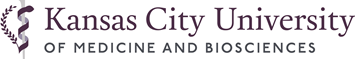 FOR IMMEDIATE RELEASE  Receives a Master of Science in Biomedical Sciences KANSAS CITY, Mo. (May 5, 2018) – , was one of 96 students who received the degree from Kansas City University of Medicine and Biosciences in commencement ceremonies Saturday, May 5, in Kansas City, Mo. Dr.  is the  of , graduated from  and earned a  degree from .  will enter future education or work here.About Kansas City UniversityKansas City University of Medicine and Biosciences, founded in 1916, is a fully accredited, private health sciences university, with a College of Biosciences and a College of Osteopathic Medicine. The College of Osteopathic Medicine is the oldest medical school in Kansas City, Missouri, and the largest in the state. It is the second-leading provider of physicians within the states of Missouri and Kansas. KCU opened a second medical school in Joplin, Missouri, in 2017 to help address the growing need for primary care physicians in the region’s rural communities. The university also added a doctoral program in clinical psychology in 2017 to meet the growing demand for behavioral health providers in the region.# # #